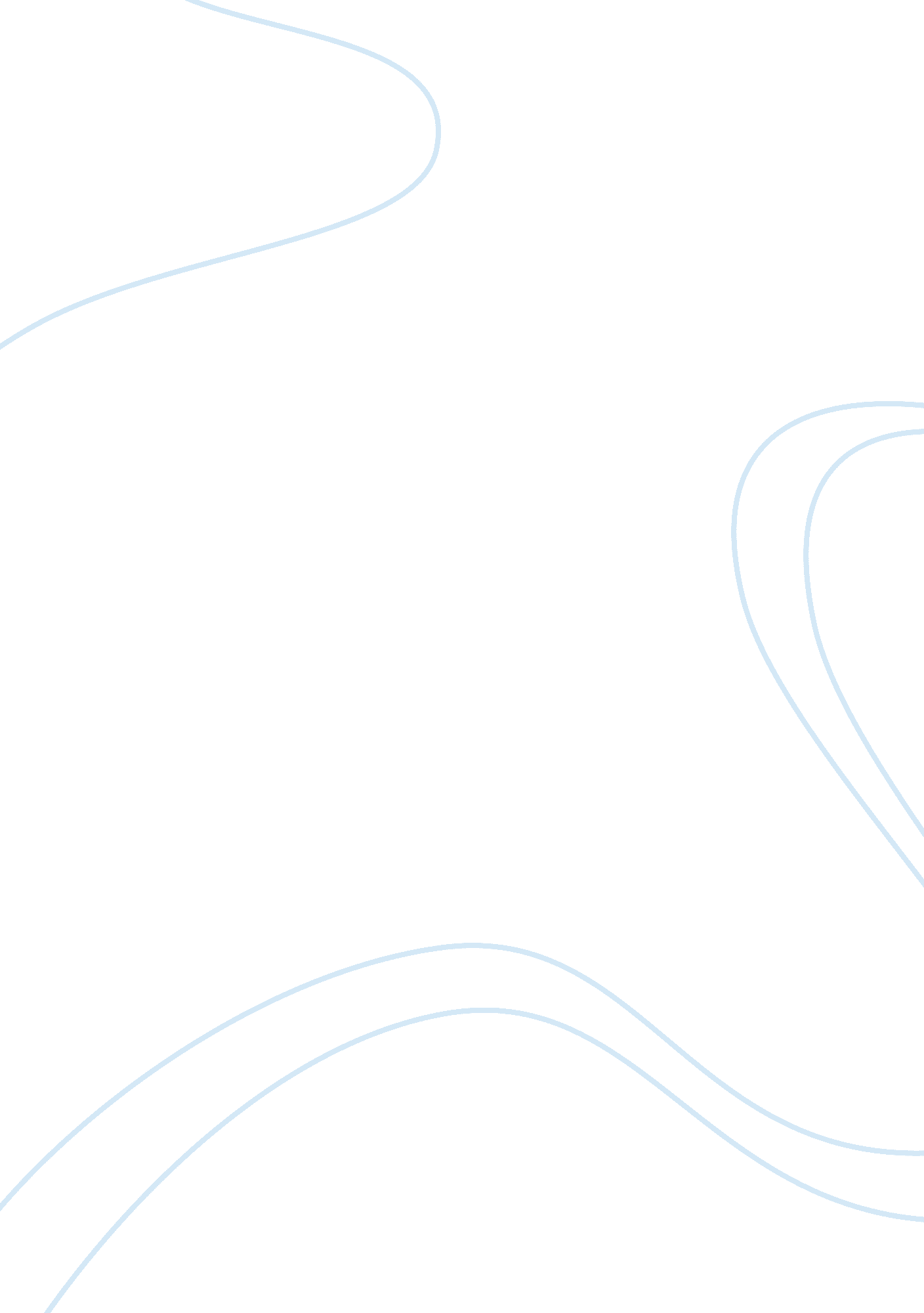 Laws and regulation relating to the kentucky board of embalmers and funeral direc...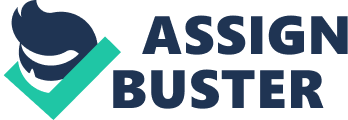 and number] in format: 12 May 2002] LAWS AND REGULATION RELATING TO THE KENTUCKY BOARD OF EMBALMERS AND FUNERAL DIRECTORS 
The laws and regulations outlined by the Kentucky Board of Embalmers and Funeral Directors is very explanative in regards to the requirements to fulfill including the apprenticeship period and advises that in no way shall a person be able to embalm or direct a funeral without being licensed by the Board. This paper will outline what these requirements of licensing are as well as the fees and fines outlined within the regulations document based around the directors and embalmers field of expertise. 
Qualifications 
In order to even become a licensed embalmer, there are certain requirements that are required to be fulfilled prior to even being allowed to practice embalming. Those requirements include: 
Being at least 18 years of age 
High School graduate diploma or equivalency diploma 
Associate degree in funeral services from a college or university accredited by the American Board of Funeral Service Education 
Apprenticeship of one (1) year in a Kentucky funeral establishment under the supervision of a licensed embalmer 
Taken an active part during the apprenticeship in assisting with the embalming of at least twenty-five (25) dead human bodies under the direct supervision of a licensed embalmer 
Paid the examination fee of seventy-five dollars and passes the Board examinations 
Funeral Establishment License 
In order to operate a funeral establishment, there is a requirement to have the applicable Board license for operation and paid an establishment fee of $200 along with the necessary funeral establishment information pertinent to the license. A funeral establishment cannot operate unless under direct supervision by a Board licensed embalmer or funeral director and each of these Board licensed individuals cannot operate more than one establishment at any given time. Each year, a license must be issued and processed by the Board along with the applicable renewal license fee of $100. Along with this yearly renewal fee, every Board licensed embalmer and funeral director must attend a minimum of four hours in a continuing education program or programs approved by the Board. 
If a license has expired and failure to renew within three years of the license expiration date, the applicant pays a late fee and provides proof of attendance at the continuing education course along with passing an examination outlining the ability to pass a competency examination. 
It is possible for a person holding an embalmer's or funeral director's license from another state or federal district to obtain a Kentucky license provided this individual has met the same or similar requirements for a license set out in provision KRS 316. 030 and pays the required fees and license renewal fees to the Board. 
Revocation or Suspension of License 
The Board can revoke or suspend a license should there be a violation of provisions of the Board guidelines, convicted of a felony or any misdemeanor relating to the practice of embalming or funeral directing. Revocation of a license can also occur if there is any " paying or offering to pay, directly or indirectly, any consideration of value to secure a funeral, prior to or after an individual's death, or allowing the applicant's or licensee's employee or immediate family member to pay anything of value to secure a funeral"; soliciting business which is not part of a normal function of the funeral director or embalmer; permitting an unlicensed Kentucky embalmer or funeral director to perform any embalming or funeral directing services; concealing information when obtaining a license; concealing any fraudulent acts especially if the act constitutes a crime, conviction in a criminal proceeding. 
Fees 
The following list outlines the fees that are responsible to be paid to the Kentucky Board in order to obtain an embalming or funeral director's license: 
Funeral establishment license fee: $125 
Embalmer's license renewal fee: $50 
Funeral director's license renewal fee: $50 
Late fee for a funeral establishment license renewal: $125 
Late fee for an embalmer's license renewal or a funeral director's license renewal: $50 
Fee for an annual courtesy card: $75 
Examination Content: 
The following subjects are part of the examination content that are required to be fulfilled prior to receiving an embalmer's or funeral director's license. For the embalmer's license, the following subjects are covered: 
Embalming 
Anatomy 
Microbiology 
Pathology 
Chemistry 
Restorative art 
Mortuary administration and law 
For the funeral director's license, the following are covered: 
Mortuary administration 
Ethics 
Accounting 
Sociology 
Business law 
Primary psychology 
Transportation rules 
Hygiene, sanitation and disinfection 
Requirements of KRS Chapter 316 and administrative regulations promulgated pursuant to KRS Chapter 316 